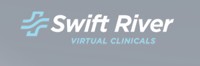 Medical-Surgical: In addition to completing the simulations, students should be prepared to discuss selected topics in the pre/post-conferences or pre/debriefings. Below are potential topics and questions.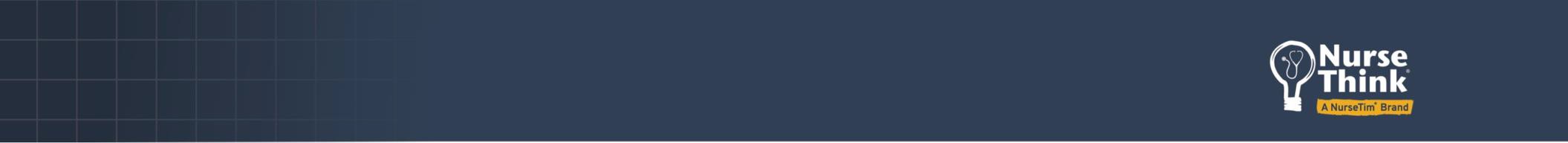 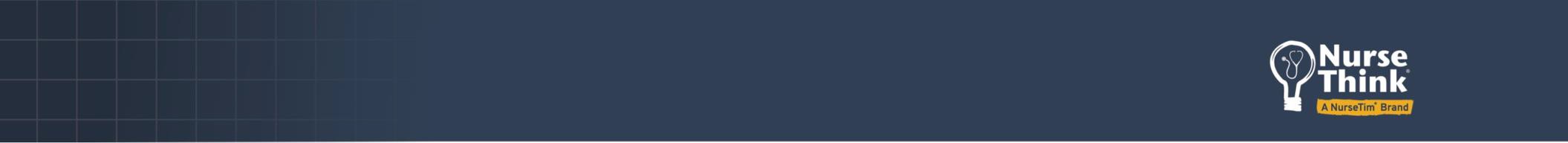 Patient NameTopicsSample QuestionsAnn RailsDomestic violence/Intimate partner violence incidence nationally/locallyThe incidence of IPV related to gender, gender orientation, sexual orientation, age, associated with pregnancy and parenting.Local Shelters and community resourcesWhere are local shelters for victims of intimate partner violence (IPV)?How should the nurse assist clients in contacting and accessing shelters and services?Develop several statements that demonstrate sensitivity and caring in responding to a client who is a victim of IPV.Arthur ThomasonProcedure for obtaining blood culturesSignificance of blood gasses with a falling PaO2 & increasing PCO2Nursing Care for patient in pulmonary edemaWhat is the significance of septicemia? What are potential outcomes of sepsis?How do you interpret selected ABG findings? How are each of these managed?Carlos ManciaTuberculosis testing and interpretationMedication treatment for TB-short and long-termRequired education/medications for patient’s familyWhat is the significance of a positive PPD? A positive AFB? A positive chest x-ray?What are the similarities and differences between active and latent tuberculosis?Why are rates of TB higher currently then they were thirty years ago?Estelle HatcherFirst day post-op fever implicationsImmediate nursing care for post-op appendectomyAppropriate administration of intravenous KCLNasogastric intubation and nursing careIf a client has a temperature in the early post-operative period, what nursing actions should the nurse anticipate?What nursing assessments should precede implementing a prescription for addition of KCL to intravenous fluids in the post-operative period?What evidence-based methods are used to confirm NG tube placement? How do they compare with those you see in practice?John DuncanNormal fluid/electrolytesRelate nursing implications of IV therapy & patient monitoringMedications needed to relieve nausea, vomiting, & diarrheaWhich electrolytes should the nurse monitor when a client is dehydrated?How would a nurse know that a client’s IV is infiltrated? How is it managed?What are common side effects of antiemetics?Kathy GestaltPost-op careLong bone fracture incidence/complicationsPatient education-crutch walkingWhat nursing actions are implemented to prevent the most common post-operative complications?How would you teach a client to use crutches with no weight-bearing? With a two-point gait? With a three-point gait? With a four-point gait?Lithia MonsonFall prevention (use of low bed, sitters, etc.)Neurological assessmentsIncreased intracranial pressureWhat are the elements of fall precautions at your local clinical agency?Why do falls continue to occur despite concerted efforts at prevention?Why is a client’s behavior a key component of neurological assessment?Patient NameTopicsSample QuestionsMarcella ComoUse of SANE nursesSANE Nurse certification requirementsIncidence of sexual assault nationally/locallyHow do you access a SANE nurse at your local clinical agency?What elements make up a rape kit?What nursing care should the nurse provide to a victim of sexual assault prior to the arrival of the SANE nurse?Ramona StukesContrast laparoscopic versus conventional cholecystectomy proceduresUse of incentive spirometryCare of ileostomy, colostomy, and other fecal diversionsWhat complications would the nurse anticipate in laparoscopic and conventional abdominal surgeries?How can you provide breathing instructions with children who are too young to use an incentive spirometer?What teaching priorities can you anticipate in a client with a fecal diversion, including skin care, stoma care, sexual activity, diet, and body image adaptation?Richard DominecHIV+ vs. AIDS (clinical definition)Immediate post-op care of an appendectomySupport groups for clients with HIV+ and AIDSHow does being HIV positive differ from being diagnosed with AIDS?What assessments are critical for clients in the immediate post-operative period? How do they differ based on the site of the surgery?Discuss local resources for clients with HIV/AIDS.Robert SturgessAcute care vs. palliative careHospice availabilityEnd of life pain controlWhat interventions are the most critical to provide when a client enters hospice care?How may nurses assist families when a client nears end of life?What equipment does a nurse need to provide post-mortem care?Sarah GettsNormal fluid/electrolytesNutrition in clients with chronic renal failureCardiac rhythm irregularityWhat indications would warrant using oral rehydration therapy? What indications would warrant using intravenous rehydration therapy?What cardiac dysrhythmias should the nurse anticipate if a client sustains electrolyte disturbances?Describe the dietary recommendations for clients in chronic renal failure.Tom RichardsonPain controlLithotripsy treatmentHydrationWhat are the initial treatments recommended for clients with renal calculi?What places a client at risk for renal calculi?Describe instructing a client how to use a walker.Viola CumbleWeight bearingAmbulationWound careA nurse gets a client out of bed to ambulate if the client has been immobile for a few days. What assessments and interventions are indicated?What criteria or characteristics are used to assess a wound?Virginia SmithPre-operative consentCare of the pre-operative clientList 3 of the most common treatments for breast cancerWhat is the role of familial and genetic history in a client’s risk for breast cancer?What are the current screening guidelines for breast cancer?What assessments are most critical in the pre-operative period?Jose MartinezCardiac stent implicationsPost-op careLong term anticoagulant therapyCompare and contrast the care of clients receiving heparin, warfarin, and enoxaparin. Consider: lab study to be consulted, precautions, complications, dietary restrictions, administration, and antidotesWhat are the elements of bleeding precautions at your local clinical agency?Patient NameTopicsSample QuestionsJulia MonroeClinical manifestations of left/right heart failureLabs indicative of heart failureNursing careHow would a client appear who is in significant heart failure?What lab and diagnostic studies are used to address heart failure?What medications are commonly used to treat acute heart failure?Karen ColeDifferentiate symptoms of myocardial infarction between men/womenImmediate placement of stentsArterial vs. femoral stent placementCompare and contrast the presentation of male and female clients who are experiencing a myocardial infarction.Describe the teaching process for a client who is newly prescribed to receive nitroglycerine for angina.What are the critical components of care for clients who are post-cardiac catheterization?Kenny BarrettNicotine withdrawalHyperlipidemia - dietHypertension medication/treatmentsWhy is hypertension called the silent killer?Compare and contrast the use of beta-blockers, ACE inhibitors, thiazide diuretics, and potassium sparing diuretics in their treatment of hypertensionWhat side effects should clients be instructed on concerning the statin medications? Which of these side effects should be immediately reported to the healthcare provider?Linda PittmonHealth and healthcare issues associated with homelessnessSigns and symptoms of ETOH and drug withdrawal and detoxificationLong term complications of diabetes that is not controlledWhat is meant by type and cross match as a lab study?For which surgeries is the administration of blood products most needed?What nursing care is associated with the administration of blood products?How is a client going through withdrawal managed in the hospital environment?Discuss the health and healthcare issues associated with homelessness, including exposure to the elements, nutrition, high risk behaviors, hygiene, and others.Linda YuComplication, side effects of excessive ASA usage when utilized for chronic conditionsStandard Falls prevention safety reviewWhat is the significance of bloody stools in a client taking NSAIDs for arthritis pain?What should the nurse do when finding a client who has experienced an unwitnessed fall and the client is lying on the floor?Charlie RaymondTypical manifestation respiratory distress in a Covid-19 patient and treatmentReview face masks commonly used in Respiratory TherapyReview how/why to initiate a Rapid Response team (RRT)Discuss the current pandemic and place it in the context of epidemics in the past. How is it the same, how is it different?How do Mr. Raymond’s co-morbidities impact his course of illness and prognosis?What treatment options are currently available to manage the client with COVID-19?John WigginsReview the Glasgow Coma scale (GCS)Review pre/post-op care for treating a Subdural HematomaDiscuss the key components in neurological assessment across the lifespan.What are the signs and symptoms of increased intracranial pressure? How do these signs and symptoms differ in infants, children, and adults?What is the significance of a GCS score of 5? What is the significance of a GCS score of 14?Tim JonesReview incidence, signs, and symptoms of elder abuseCommon causes of sudden confusion in the elderly populationWhat experiences do you have with older adults in your personal life?How do these experiences mesh or clash with stereotyped images of older adults in our society?Patient NameTopicsSample QuestionsPreston WrightReview principles of care for the pressure ulcers in all stages, 1-4Review nutritional goals to promote wound healingDiscuss means of preventing pressure ulcers.Despite our knowledge of the cause of pressure ulcers, they are still very common. Why is this and how can these reasons be ameliorated?Interview a WOC determine. What is their role and what are their priorities? How does one become a WOC nurse?Sarah HortonPresent overview of PTSDTypes of trauma and brief discussion of nursing prioritiesHow can nurses address societal violence, such as mass shootings?Do you believe more people suffer from PTSD now than in the past? Why or why not?Donald LylesEmergency care when witnessing a cardio-pulmonary arrestReview how to place an external pacemakerWhat are your thoughts about family presence at a resuscitation?What is the role that technology-based devices play in healthcare? Name some devices and their impact on length and quality of life.Mary BarkleyDescription and uses of CPAPReview how to provide a correct SBARReview the purposes of a DNR and Advanced Directives (Living Will and Durable Power of Attorney)Describe any family experiences you may have with CPAP. Why is it used and what are your familymember’s reactions to this treatment?Consider a potential change in status in Ms. Barkley’s care. Write an SBAR to a healthcare providerabout this change.A client in hospice care is near death and a family member attempts to question the client’s end-of- life wishes. How should a nurse respond?Dotty HamiltonReview and describe nursing care for a Rouen-Y gastric bypassReview the challenges and opportunities associated when patients are required to make lifestyle changesCompare and contrast several methods of bariatric surgery.Consider a change you made in your life. What were the barriers and facilitators in making that change? Were you successful?What nursing interventions may be most effective when clients demonstrate increased anxiety in the preoperative period?Jody RushReview Incentive Spirometry, indications and benefitsComplications of long bone surgeryReview the causes and characteristics of a pulmonary embolus and emergent treatment(s)What is a D-dimer? How is it related to the care of a pulmonary embolus?What management options exist when a client is diagnosed with a pulmonary embolism?Teach a client how to use an incentive spirometer.Kate BradleyReview Care of decubitus ulcers in all stages, 1-4Review policy of surgical consents, what do nurses need to know?Ask the nurses at your clinical facility: What is the role of the nurse in signing the surgical consent?A client you are caring for says “I decided I do not want to have surgery today.” What is your nextnursing action?What nursing care is indicated when a client has a stage 2 ulcer?Roger ClintonReview immediate post-op care of the thyroidectomy patient, and long-term medication needsIncidence of post-op bleeding, arterial or venous?How do the T3, T4, and TSH levels relate and how are they used to detect thyroid disorders?How does a nurse estimate blood loss from a wound or on a dressing?What signs and symptoms should the nurse anticipate with a client with hyperthyroidism? What signs and symptoms should the nurse anticipate with a client with hypothyroidism?Patient NameTopicsSample QuestionsWight GoodmanReview care of an Orbital Roof FractureReview normal values and abnormal values of increased intraocular pressures, relationship to potential eyesight damageWhat medications decrease intraocular pressure? What medications increase intraocular pressure?How is the management of glaucoma different from and the same as the treatment of eye trauma with changes in intraocular pressure?What resources are available in your local area for clients with sudden or progressive loss of vision?Keaton HendersonReview nursing care of a three-chamber water-seal disposable chest tube drainage systemReview signs and symptoms of a spontaneous or traumatic pneumothoraxReview nursing care while assisting in an emergency insertion of a chest tubeA nurse cares for a client with a disposable water seal chest tube drainage device hooked to low wall suction. There is bubbling in the water seal chamber but not in the suction control chamber. What is the significance of this finding?A client rolls over in bed and pulls out his chest tube. What are the next nursing actions?The nurse notes a sudden and large increase in the level of fluid in the drainage chamber of a disposable water seal chest tube drainage device. Write and SBAR for this change in status.Joyce WorkmanReviewing the care of clients with Type 2 diabetesDiscussing the lifestyle change recommendations for with clients with obesity, hypertension, and Type 2 diabetesMetabolic syndromeSigns and symptoms/management/nursing implications of hyper and hypoglycemiaCompare and contrast the long- and short-term complications associated with hyperglycemia.Describe the Mediterranean style diet plan.Demonstrate the teach back method to a colleague about a topic of your choice. Described the causes, signs/symptoms, and management of hyper- and hypoglycemia. Ronald BurgundyTriage/Disaster/TraumaConfidentialityHearing impairmentBurnsHow do nurses triage clients during a mass casualty?How does disaster triage differ from other triage processes?How would you handle the media issues discussed in this scenario?Hildegard LowePneumoniaSupporting oxygenation and ventilationLab value interpretationIntravenous complicationsWhat are the signs and symptoms of selected intravenous complications? How are these managed?What nursing measures are used to support oxygenation, clear the airway, and enhance ventilation?How does Ms. Lowe’s history impact her current diagnosis of pneumoniaJanene WhitmoreAnemiaBloodless managementConfidentialityPain and Pain ManagementWhat options are available to manage bloodless management for clients needing blood transfusions? What are your current clinical healthcare facilities policies and resources for bloodless options?How should the nurse intervene when hearing a breech of confidentiality? How might this be a challenge if colleagues are not adhering to policies?Create an SBAR addressing Ms. Whitmore’s pain and lack of prescription for pain medication. Chanthavy ChhetDehydrationPain and pain managementPsychosis and DisorientationSafetyLanguage and interpretationWhat resources are available in your agency for language barriers? How are they accessed? What is the role of the nurse using interpretation services?What are the signs of dehydration?  How are they managed via intravenous and oral routes? How may a nurse evaluate effective management of dehydration?What were the significance of the lab value presented about Ms. Chhet in scenario 2?  How were they managed?How are clients with mental health issues managed within the medical surgical realms in clinical agencies?  What resources are available to assist in your agency?Don JohnsonBurnsFluid resuscitationHypothermiaCompartment syndromeBereavementUse the Parkland formula to calculate the fluid resuscitation required by a client who weighs 80 kg. What other formulas exist to calculate fluids?What are the signs and symptoms of smoke inhalation? How is this managed?This scenario highlights concurrent grief while enduring physiological trauma.  Describe the role of the nurse in holistically managing client care when physiological and emotional priorities conflict?  What resources might the nurse employ to manage these conflicts?Glenn MasseyBurnsRecovery expectationsIsolation precautionsBurn careCompare and contrast the nursing care of burns sustained by for Mr. Massey and Mr. Johnson. How is the care the same or different?How would you address Mr. Massey’s expectations about returning to work?Describe the isolation procedures needed to care for Mr. Massey.Demonstrate a dressing change for a central venous access device. Hannah KnoxHospice carePain and pain managementPost-mortem careMs. Knox’s daughter states to you “I just can’t handle mom dying at home. I know she is upset that we brought her to the hospital, but I just can’t do it.” How should the nurse respond?How can the nurse and/or social worker assist families to deal with conflicting wishes at end of life? How does Ms. Knox’s scenario compare with the scenario about Mr. Sturgess. What is similar? What is different?Mark RobinsonUlcersBlood TransfusionTransfusion reactionGoutDescribe the process of a blood transfusion and associated nursing care.Describe the symptoms of gastric ulcers.  Describe the management in and out of the vClinical.Describe the symptoms of anemia. Describe the management in and out of the vClinical.Discuss different types of transfusion reactions. How are they detected? How are they managed?Calvin UmbyumaTuberculosisInternational infectious diseasesTraditional versus wester medicineContact tracingSupplementing oxygen and ventilationThe  written report and verbal report include some discrepancies. What information is discrepant? How should the nurse verify the information to ensure the validity of that information?How should the nurse ensure that  traditional methods of treatment are safe for a client? How does the care of Mr. U. compare and contrast with another scenario about Mr. Mancia?Ruth CummingsCholelithiasisComplex medical historyIncident/variance reportNasogastric tubePreoperative careWhat incidents have you experienced that required a variance or an incident report?Describe the process of insertion of a nasogastric tube. Describe the process of verifying nasogastric tube placement.What elements are critical in the pre-operative check when a client goes to the operating room?How can a client’s past medical history influence their surgical risk and experience?Trey JohnsonInternational travelInfectious diseasesTreatment for HIVHow has HIV influenced the incidence and prevalence of tuberculosis?How does the treatment of tuberculosis compare and contrast when the client does or does not have an HIV positive status? What are the characteristics of abdominal tuberculosis? What is the management for abdominal tuberculosis?How might a nurse enhance adherence to medication regimens?